Events Committee Meeting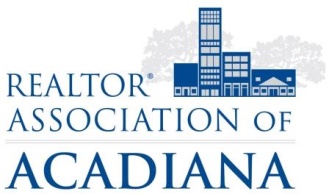 REALTOR® Association of Acadiana1819 W. Pinhook Ste. 115Lafayette, LA 70508RAA Education Room Thursday, August 17th 1:00PMPresent: Corey Albarado, Troy Albarado, Denise Banas, Connie Boudoin, Meredith Breaux, Stacey Britton, Betty Broussard, Sandy Cormier, Suzanne D’Ambrosio, Doris David, Amy Davis, Amy Dowden, Harry Fuselier, Antoinette Guthrie, Cindy Herpin, Ivan Jennings, Lisa Krause, Kimberly LaFleur, Rachelle Lavergne, Britt LeBlanc, Kristin Malarcher, Joseph Malbreaux, Billy McCarthy, Lori McGrew, Tina Partsch, Rickey Romero, Kelly Streva, Leah Thibaut, Victoria Thomas, Angi Trahan, Ellen Weimer, Sara ZuschlagMinutes:Antoinette and Dennis called the meeting to order at 11:03AM. Dennis updated the committee on REALTOR® Appreciation Day. The date of the event will be Friday, September 8th from 10-1:30. There will be huge give-aways including $700 grand cash prize. We only ask you register online. Antoinette Guthrie next updated the committee on the 27th Annual Gumbo Cook-off. She advised the Team Registration Forms and Sponsorships were sent out last week. There will be LIMITED space for the 20x20 tent sizes, as we only have space for 16 20x20 tents. This year’s theme is the 1970’s and Geno Delafose will be the musical entertainment. She opened the floor up for suggestions on the trophy as well as judges. After much discussion, a motion was made selecting a disco ball trophy as the awards. There was a second, all in favor, motion carried. The committee wanted the judges to have a 70’s connection, either being born in the 70’s, graduating in the 70’s, being 70 year’s old, etc. Some members will start reaching out to contacts in the community. A motion was made to increase the advanced ticket price from $7 to $8 to help generate more proceeds. A second motion was made, there was not much discussion. All in favor, motion passed. The committee decided to keep People’s Choice as a monetary donation. They asked the RAA to provide boxes to place at their tent to collect the funds from this donation. A motion, second, and all in favor, motion passed. Sara Bourque provided an update on the public relations side of the event. The RAA has secured guest spots on GMA, KLFY, and KADN.  A press release will be sent out to all media outlets. She also advised, with the launch of the new website, we will also be selling tickets online. Dennis advised we are in need of volunteers for Set-Up, working the Front Door, and Tear Down the day of the event.  Signup sheets are located on the back table. There was no new business. The meeting was adjourned at 11:45AM.